Federation of Indian Petroleum IndustryOIL & GAS INDUSTRY A W A R D S 2023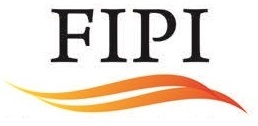 Entry FormCity Gas Distribution -Company of the YearName of the Organization: _________Closing date for submission:15th February, 2024Website: www.fipi.org.in	Eligibility Criteria & ChecklistThe award is open to corporates engaged in operating City Gas Distribution (CGD) network and supplying natural gas through CGD network in a Geographical Area (GA) in India. Performance during the year of award will be considered for evaluation.Please apply a tick mark (√) against the box whichever is applicable.Operating CGD network and supplying natural gas through CGD network in a GA in IndiaPlease carefully read the Terms and Conditions of the FIPI Awards Scheme, https://www.fipi.org.in/Upload/Awards_TermsConditions.pdfQuestionnaireList of Attachments (Optional), if anyName of Company:Mailing Address: Date of Incorporation Details of approving authority:Note: Approving authority should not be below the rank of Head of the department/Regional head/Director/CEO.Name:Title: Phone number: E-mail address: Signature:Name and contact details of the official to be contacted in case of any query with regard to the applicationPlease specify name and designation of the person(s) and designation who will be accepting the award if the applicant is chosen as the winner:Please provide a brief write up on your company profile and the activities it undertakes with specific reference to CGD operations. Write up by applicant (not more than 300 words)Please mention the justification for applying for this award along with key achievements during 2022-23Write up by applicant (not more than 300 words)Quantitative InformationQuantitative InformationQuantitative InformationQuantitative InformationQuantitative InformationSr. No.Evaluation ParameterResponseResponseResponseIncrease in Pipeline Network 1.1Pipeline Network as of 1st April, 2023 over 1st April, 2022 in Segments (%)1.1.1Back up Data – Pipeline Network as of 1st April Back up Data – Pipeline Network as of 1st April Back up Data – Pipeline Network as of 1st April Back up Data – Pipeline Network as of 1st April 2Increase in Customer Base Increase in Customer Base 2.1Customers as of 1st April, 2023 over 1st April, 2022 in Segments (%)Customers as of 1st April, 2023 over 1st April, 2022 in Segments (%)Customers as of 1st April, 2023 over 1st April, 2022 in Segments (%)2.1.1Back up Data – Customers as of 1st April Back up Data – Customers as of 1st April Back up Data – Customers as of 1st April Back up Data – Customers as of 1st April 3.Increase in CNG Stations & Compression Capacity3.1CNG Station as of 1st April, 2023 over 1st April, 20223.1.1Back up Data- CNG stations as of 1st April Back up Data- CNG stations as of 1st April Back up Data- CNG stations as of 1st April Back up Data- CNG stations as of 1st April 4.Increase in Sales (%) 4.1% Increase in total sales across CNG and PNG over previous year:4.1.1Back up DataBack up DataBack up DataBack up Data5.% of domestic connection achieved over commitment5.1(%) in domestic PNG connections over commitment (given at the time of award of GA for the corresponding period 5.1.1Back up Data – (as on end of the year)Back up Data – (as on end of the year)Back up Data – (as on end of the year)Back up Data – (as on end of the year)6.Improvement in Customer Complaints Redressal6.1Increase in number of complaints received in year 2022-23 over 2021-226.1.1Back up DataBack up DataBack up DataBack up Data6.2Decrease in customer complaint turnaround time in year 2022-23 over 2021-226.2.1Back up DataBack up DataBack up DataBack up Data7.Safety 7.1Fatal Accident RateFatal Accident Rate7.1.1Back up data         FAR =  [Number of fatalities x 10,00,00,000]                                                                                [Total hours worked in the reporting period]Back up data         FAR =  [Number of fatalities x 10,00,00,000]                                                                                [Total hours worked in the reporting period]Back up data         FAR =  [Number of fatalities x 10,00,00,000]                                                                                [Total hours worked in the reporting period]Back up data         FAR =  [Number of fatalities x 10,00,00,000]                                                                                [Total hours worked in the reporting period]7.2Lost Time Injury frequency Lost Time Injury frequency Lost Time Injury frequency 7.2.1Back up dataLTIFR =     [Number of Lost time injuries in the reporting period x 1,000,000]                           [Total hours worked in the reporting period]Back up dataLTIFR =     [Number of Lost time injuries in the reporting period x 1,000,000]                           [Total hours worked in the reporting period]Back up dataLTIFR =     [Number of Lost time injuries in the reporting period x 1,000,000]                           [Total hours worked in the reporting period]Back up dataLTIFR =     [Number of Lost time injuries in the reporting period x 1,000,000]                           [Total hours worked in the reporting period]7.3Total Recordable Incident rate Total Recordable Incident rate Total Recordable Incident rate 7.3.1Back up data     TRIR =       [Number of OSHA recordable incidents x 2,00,000]                                     [Total number of hours worked]Back up data     TRIR =       [Number of OSHA recordable incidents x 2,00,000]                                     [Total number of hours worked]Back up data     TRIR =       [Number of OSHA recordable incidents x 2,00,000]                                     [Total number of hours worked]Back up data     TRIR =       [Number of OSHA recordable incidents x 2,00,000]                                     [Total number of hours worked]7.3.2Safety Parameters of compliance to PNGRB norms (Confirmation Yes/ NO to be given in compliance to all guidelines); incase “No”- details to be provided)S. NoDescription1Link of Annual Report2Link of Support Documents / Other Material of Soft345